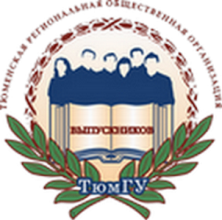 ТЮМЕНСКАЯ РЕГИОНАЛЬНАЯ ОБЩЕСТВЕННАЯ ОРГАНИЗАЦИЯ ВЫПУСКНИКОВ ТЮМЕНСКОГО ГОСУДАРСТВЕННОГО УНИВЕРСИТЕТАВЫПИСКА ИЗ РЕШЕНИЯПРАВЛЕНИЯ ОРГАНИЗАЦИИот 04.06.2015 г.										№ 3Об итогах выполнения совместныхмероприятий ТРООВ ТюмГУ, Департаментаобразования и науки Тюменской области иИГиП ТюмГУ по правовому просвещениюучащихся школ области в 2014-2015 учебном году	Заслушав информацию исполнительного директора В.В. Ивочкина об итогах выполнения совместных мероприятий Тюменской региональной общественной организации выпускников Тюменского государственного университета, Департамента образования и науки Тюменской области и Института государства и права Тюменского государственного университета по правовому просвещению учащихся школ области в 2014-2015 учебном году правление решило:Принять информацию к сведению (прилагается).Наградить Благодарственным письмом организации за активное участие в реализации мероприятий по правовому просвещению учащихся муниципальных автономных образовательных учреждений Тюменской области:- Анохина Александра Николаевича, главу администрации Заводоуковского городского округа Тюменской области;- Бырдина Евгения Николаевича, доцента кафедры теории государства и права и международного права Института государства и права Тюменского государственного университета, кандидата юридических наук;- Горовенко Сергея Викторовича, заведующего кафедрой административного и финансового права Института государства и права Тюменского государственного университета, кандидата юридических наук;- Зайцеву Ларису Владимировну, заведующего кафедрой трудового права и предпринимательства Института государства и права Тюменского государственного университета, кандидата юридических наук, доцента;- Кириллова Дмитрия Александровича, доцента кафедры гражданского права и процесса Института государства и права Тюменского государственного университета, кандидата юридических наук, доцента;- Осинцеву Валентину Михайловну, доцента кафедры государственного и муниципального управления Института государства и права Тюменского государственного университета, кандидата социологических наук, доцента;- Петрова Владимира Васильевича, доцента кафедры уголовного права и процесса Института государства и права Тюменского государственного университета, кандидата юридических наук, доцента;- Попова Владимира Ивановича, доцента кафедры теории государства и права и международного права Института государства и права Тюменского государственного университета, кандидата юридических наук, доцента;- Райдера Алексея Владимировича, директора департамента образования и науки Тюменской области;- Романчука Сергея Владимировича, доцента кафедры гражданского права и процесса Института государства и права Тюменского государственного университета, кандидата юридических наук;- Савельева Дмитрия Леонидовича, доцента кафедры государственного и муниципального управления Института государства и права Тюменского государственного университета, кандидата исторических наук;- Смахтина Евгения Владимировича, профессора кафедры уголовного права и процесса Института государства и права Тюменского государственного университета, доктора юридических наук, доцента;- Смелика Вячеслава Николаевича, главу администрации города Ялуторовска Тюменской области;- Теплякову Ольгу Андреевну, заместителя заведующего кафедрой конституционного и муниципального права Института государства и права Тюменского государственного университета, кандидата юридических наук;- Чикиреву Ирину Павловну, доцента кафедры трудового права и предпринимательства Института государства и права Тюменского государственного университета, кандидата юридических наук, доцента; Объявить Благодарность организации за активное участие в мероприятиях по правовому просвещению учащихся муниципальных автономных образовательных учреждений Тюменской области:- Антиповой Ольге Николаевне, директору муниципального автономного образовательного учреждения средняя образовательная школа № 50 г. Тюмени;- Бакановой Ольге Борисовне, заместителю председателя комитета образования администрации города Ялуторовска Тюменской области;- Бакулиной Ирине Петровне, доценту кафедры административного и финансового права Института государства и права Тюменского государственного университета, кандидату юридических наук;- Бородину Фёдору Ивановичу, ветерану боевых действий на Северном Кавказе;- Винниченко Евгению Олеговичу, старшему преподавателю кафедры административного и финансового права Института государства и права Тюменского государственного университета, кандидату юридических наук;- Волковой Раисе Николаевне, руководителю группы процесса организации процесса инвестирования Пенсионного фонда России по Тюменской области;- Гавриловой Наталье Филипповне, методисту комитета образования администрации Заводоуковского городского округа Тюменской области;- Гласовой Ирине Николаевне, директору муниципального автономного образовательного учреждения средняя образовательная школа № 20 г. Тюмени;- Головчак Елене Владимировне, директору муниципального автономного образовательного учреждения средняя образовательная школа № 88 г. Тюмени;- Горковец Дине Николаевне, директору муниципального автономного образовательного учреждения средняя образовательная школа № 21 г. Тюмени;- Губачёвой Ольге Алексеевне, заместителю главы администрации города Ялуторовска Тюменской области;- Джумко Файзиле Сагидуллаевне, директору муниципального автономного образовательного учреждения средняя образовательная школа № 89 г. Тюмени;- Дударевой Эльзе Александровне, доценту кафедры таможенное дело Института государства и права Тюменского государственного университета, кандидату педагогических наук, доценту;- Живодеровой Ольге Викторовне, директору муниципального автономного образовательного учреждения средняя образовательная школа № 41 г. Тюмени;- Золотарёвой Ольге Александровне, директору муниципального автономного образовательного учреждения гимназия № 49 г. Тюмени;- Иванову Максиму, иерею, настоятелю Вознесенско-Георгиевского храма;- Курсовой Оксане Александровне, доценту кафедры трудового права и предпринимательства Института государства и права Тюменского государственного университета, кандидату юридических наук;- Касеновой Светлане Анатольевне, заместителю главы администрации по организационно-правовым вопросам, управляющему делами администрации Заводоуковского городского округа Тюменской области;- Колосову Михаилу Александровичу, директору муниципального автономного образовательного учреждения гимназия № 1 г. Тюмени;- Марченко Людмиле Викторовне, председателю комитета образования администрации Заводоуковского городского округа Тюменской области;- Метлицкому Рустаму Леонидовичу, магистранту направление "Юриспруденция" Института государства и права Тюменского государственного университета;- Немчинову Виктору Васильевичу, директору муниципального автономного образовательного учреждения средняя образовательная школа № 25 г. Тюмени;- Нестеровой Татьяне Юрьевне, директору муниципального автономного образовательного учреждения лицей № 34 г. Тюмени;- Олевской Юлии Александровне, магистранту направление "Юриспруденция" Института государства и права Тюменского государственного университета;- Поваровой Ирине Николаевне, начальнику отдела общего образования департамента образования и науки Тюменской области.- Поповой-Логачёвой Юлии Павловне, доценту кафедры уголовного права и процесса Института государства и права Тюменского государственного университета, кандидату юридических наук;- Прокопенко Галине Анатольевне, директору муниципального автономного образовательного учреждения средняя образовательная школа № 48 г. Тюмени;- Прокопенко Светлане Витальевне, начальнику отдела организации назначения и перерасчета пенсии Пенсионного фонда России по Тюменской области;- Русаковой Лидии Николаевне, директору муниципального автономного образовательного учреждения средняя образовательная школа № 70 г. Тюмени;- Сусловой Татьяне Петровне, директору муниципального автономного образовательного учреждения средняя образовательная школа № 35 г. Тюмени;- Федерягину Евгению Михайловичу, председателю комитета образования администрации города Ялуторовска Тюменской области;- Федотовой Екатерине Анатольевне, старшему преподавателю кафедры трудового права и предпринимательства Института государства и права Тюменского государственного университета;- Фокиной Ольге Леонидовне, директору муниципального автономного образовательного учреждения средняя образовательная школа № 65 г. Тюмени;- Фомичёвой Наталье Александровне, директору муниципального автономного образовательного учреждения средняя образовательная школа № 15 г. Тюмени;Президент организации						Н.М.Добрынин